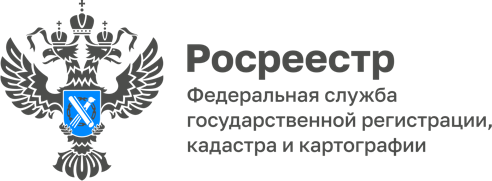 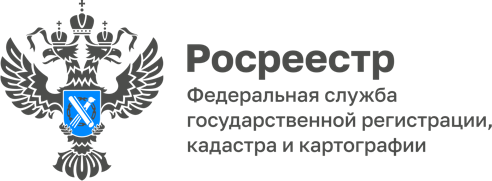 ПРЕСС-РЕЛИЗБолее 100 земельных участков зарегистрировал алтайский Росреестр за время реализации «гаражной амнистии»Всего по России за время реализации «гаражной амнистии» Росреестром зарегистрировано более 16 тысяч земельных участков. Их площадь составила 
47 890 кв. м.Статс-секретарь - заместитель руководителя Росреестра Алексей Бутовецкий рассказал, что по состоянию на конец марта по всей стране было оформлено 12 688 гаражей. Кроме того, в ЕГРН дополнительно внесены изменения в сведения о 3615 объектах недвижимости. Со слов руководителя Управления Росреестра по Алтайскому краю Юрия Калашникова на территории Алтайского края с начала действия «гаражной амнистии» зарегистрировано 175 земельных участков. Лидерами по количеству зарегистрированных гаражей стал г. Рубцовск. Также права собственности на гаражи были оформлены на территории городов края в Барнауле, Бийске, Славгороде и Белокурихе. Об Управлении Росреестра по Алтайскому краюУправление Федеральной службы государственной регистрации, кадастра и картографии по Алтайскому краю (Управление Росреестра по Алтайскому краю) является территориальным органом Федеральной службы государственной регистрации, кадастра и картографии (Росреестр), осуществляющим функции по государственной регистрации прав на недвижимое имущество и сделок с ним, по оказанию государственных услуг в сфере осуществления государственного кадастрового учета недвижимого имущества, землеустройства, государственного мониторинга земель, государственной кадастровой оценке, геодезии и картографии. Выполняет функции по организации единой системы государственного кадастрового учета и государственной регистрации прав на недвижимое имущество, инфраструктуры пространственных данных РФ. Ведомство осуществляет федеральный государственный надзор в области геодезии и картографии, государственный земельный надзор, государственный надзор за деятельностью саморегулируемых организаций кадастровых инженеров, оценщиков и арбитражных управляющих. Подведомственное учреждение Управления - филиал ФГБУ «ФКП Росреестра» по Алтайскому краю. Руководитель Управления, главный регистратор Алтайского края - Юрий Викторович Калашников.Контакты для СМИПресс-служба Управления Росреестра по Алтайскому краюРыбальченко Елена +7 (3852) 29 17 3322press_rosreestr@mail.ruwww.rosreestr.ru656002, Барнаул, ул. Советская, д. 16